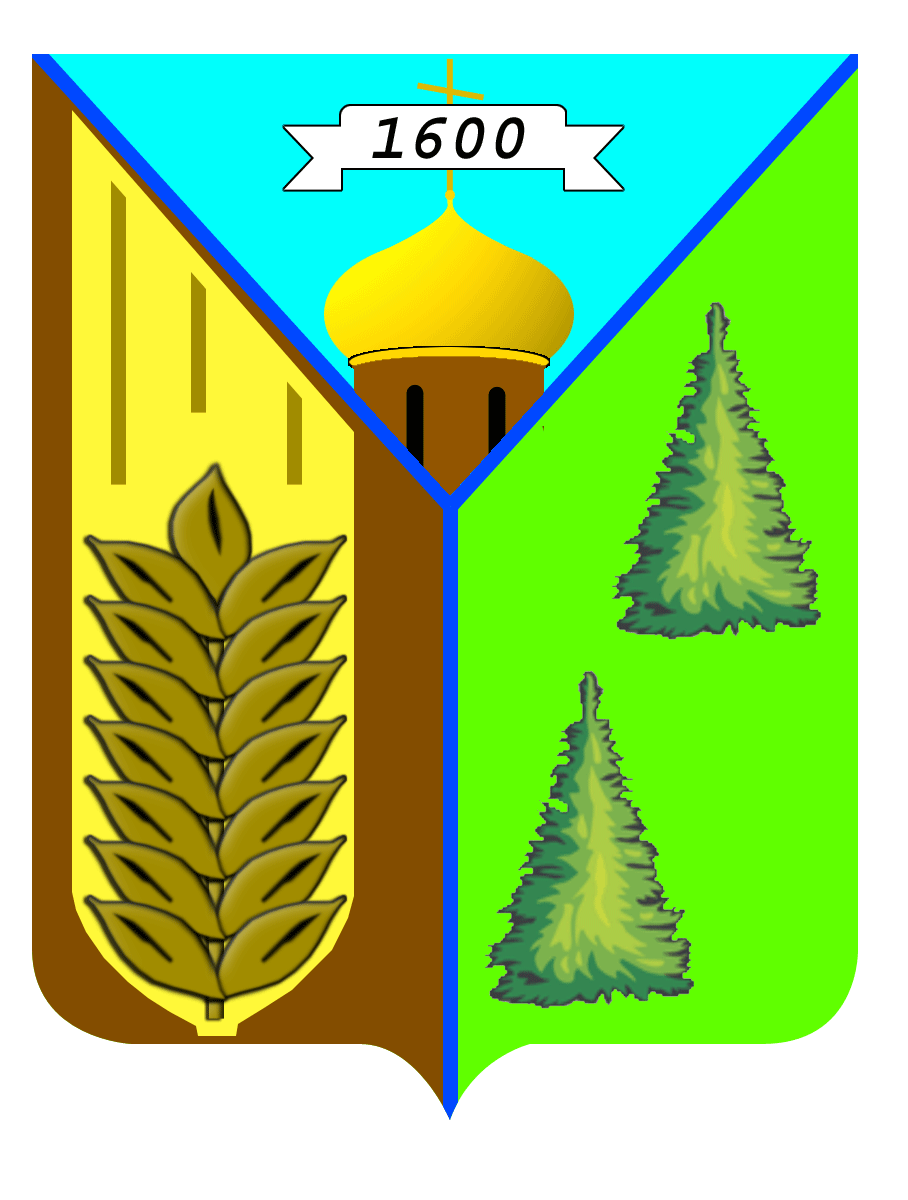 Первомайский районИтоги за январь-декабрь 2016 года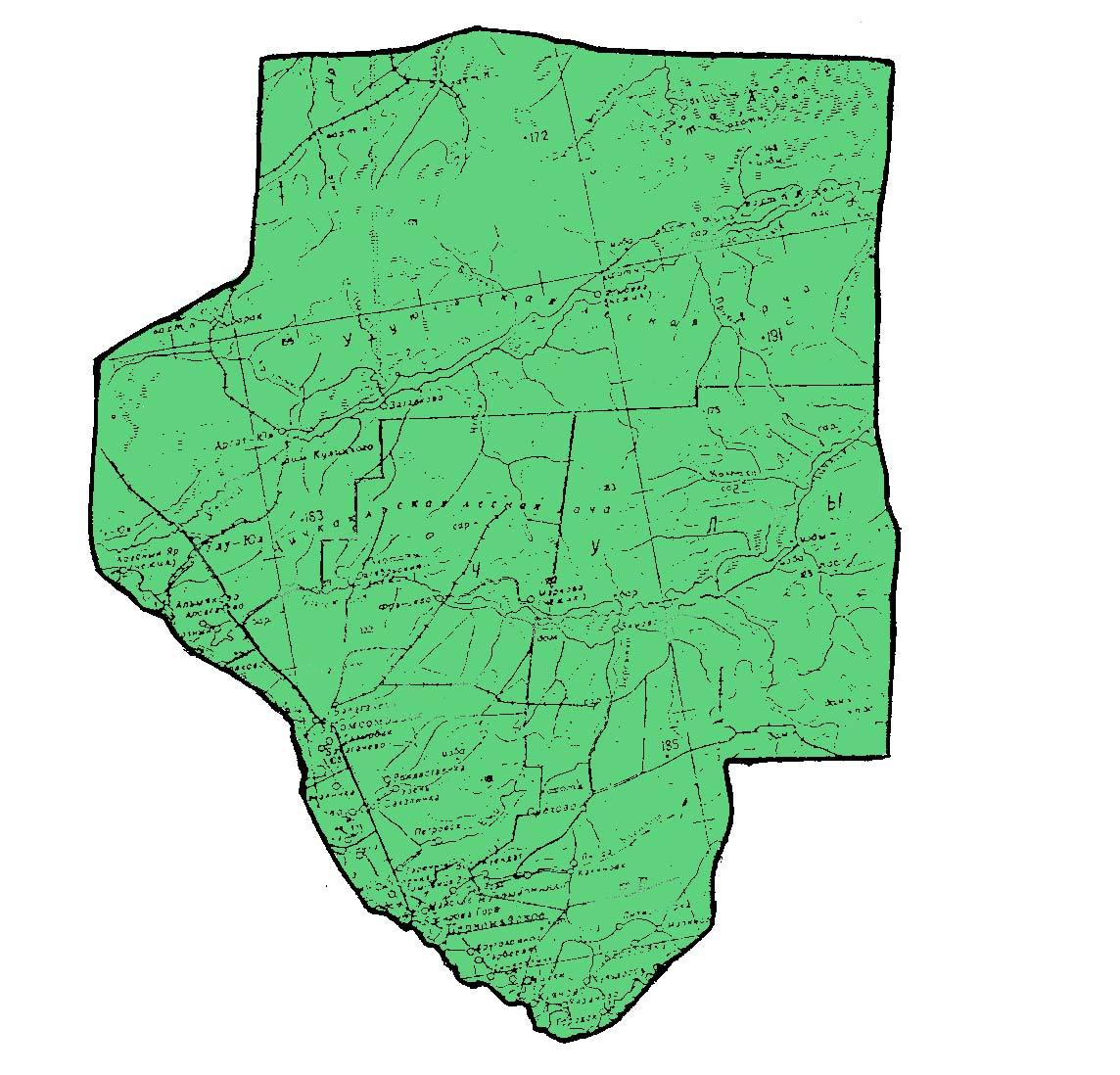 Историческая справка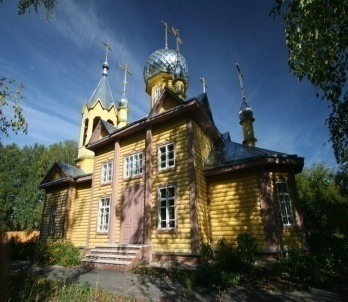 Первые поселения на территории Первомайского района возникли в X-XIII вв. и являлись северными перифериями проживания енисейских киргизов. Позднее, на основе смешивания тобольских и барабинских татар с енисейцами, телеутами и самоедами произошло образование местного населения, наиболее часто определяемое в исторических документах как «чулымское население» или чулымцы. У туземных жителей Чулыма в первой половине XVII века не было развитого скотоводческого хозяйства, как это имело место у киргизов, монголов Алтын-хана и калмыков. Основным видом хозяйственной деятельности у них оставалась охота, дававшая необходимые продукты питания и пушнину для уплаты ясака. Лошадей они получали в обмен на пушнину от кочевников южных степей.Село Первомайское (бывшее название Пышкино-Троицкое) – одно из старейших поселений на территории Томской области. Задолго до прихода в эти края русского населения существовали юрты Пышкины. Когда томские воеводы начали административное межевание Среднего и Нижнего Чулыма, то на основе Пышкинских юрт образовали Большую Каргачину - инородческую волость. Иногда ее называли и «ПышкинскойКаргачиной над Чулымом-рекою». Возникновение русского поселения на месте Пышкиных юрт связано с предписанием  митрополита Тобольского и Сибирского Антония архимандриту Томского Алексеевского монастыря Порфирию «подобрать на Чулыме удобные места и поставить острожки, а в них православные церкви». Так, в . было положено начало русско-чулымскому поселению, которое после сооружения церкви «во имя Живоначальныя Троицы» из юрт Пышкиных превратилось в село Пышкино-Троицу.Датой образования района считается июнь 1939 года, когда указом Президиума Верховного Совета РСФСР был образован Пышкино - Троицкий район с центром в селе Пышкино-Троицкое. Следует отметить, что 8 февраля 1963 года Пышкино - Троицкий район был присоединён к Асиновскому району, однако 7 января 1965 года территория бывшего Пышкино - Троицкого района вошла в состав вновь созданного Первомайского района с центром в с. Первомайском.Первомайский район расположен в юго-восточной части Томской области, в пределах Западно–Сибирской равнины на правобережье р. Чулым. С востока район граничит с Тегульдетским, с юга с Асиновским и Зырянским, запада с Асиновским и Молчановским, с севера Верхнекетским районами. Административный центр Первомайского района находится в с. Первомайское. Площадь территории Первомайского района составляет 15, 6 тыс. кв. км. По этому показателю район занимает 7-е место среди районов Томской области, имея долю в 4,9 % областной территории. В состав Первомайского района входит 6 поселений, которые включают 44 населенных пункта, на территории района на 01.01.2017 проживает 16972 человека.БЮДЖЕТ ПЕРВОМАЙСКОГО РАЙОНАПри плановом объеме доходов консолидированного бюджета Первомайского района на 2016 года – 693 794,8 тыс. руб. исполнение составило – 688 788,4тыс. руб. или 99,3 %.Структура  налоговых, неналоговых доходов консолидированного бюджета МО «Первомайский район»тыс.руб.Темп роста исполнения консолидированного бюджета МО «Первомайский район»  по налоговым и неналоговым  доходам за  2016 год  к уровню 2015 года, в сопоставимых условиях,   составил – 117,5 %.За 12 месяцев 2016 года исполнение расходной части бюджета составило 684072,3 тыс. руб. или97,1% к плану. Просроченная кредиторская задолженность бюджетных учреждений на 01.01.17г.отсутствует.ПРОИЗВОДСТВЕННАЯ СФЕРА МУНИЦИПАЛЬНОГО ОБРАЗОВАНИЯНа 1 января 2017 года по сравнению с 1 января 2016 года число учтенных в  Статрегистре хозяйствующих субъектов Первомайского района Томской области увеличилось на 8 единицы (103,0%) и составило 293 единиц.Предприятия и организации частной формы собственности составляют основную численность производственного сектора экономики, в то время как государственные и муниципальные предприятия и организации в большинстве своём заняты оказанием услуг населению в сфере культуры, здравоохранения, социального обеспечения. Наибольшее число юридических лиц, сосредоточено в сельском хозяйстве, охоте и лесном хозяйстве, оптовой и розничной торговле, ремонте автотранспортных средств, мотоциклов, бытовых изделий и предметов личного пользования; операции с недвижимым имуществом, о чем свидетельствуют данные следующей таблицы:1) Включая организации, конкретные виды деятельности которых не определены Общий объем отгруженной продукции за январь – декабрь 2016 года всеми предприятиями и организациями производственной сферы района составил 2507769 тыс. рублей, темп роста к соответствующему периоду прошлого года составил 122,3%. Объем отгруженной продукции малым бизнесом составил 658867 тыс. рублей.Объем отгруженных товаров за январь–декабрь 2017 года (тыс.руб.)ЛЕСОЗАГОТОВИТЕЛЬНАЯ ПРОМЫШЛЕННОСТЬОснову экономики района представляет лесная и деревообрабатывающая промышленность. Основные лесозаготовительные предприятия на территории района ООО «Чичкаюльский ЛПХ», ООО «Чулымлес».Предприятиями лесопромышленного комплекса за 12 месяцев 2016 года заготовлено 1084,08 тыс. куб. м, что больше уровня прошлого года на 168,2 % (2015 год заготовлено 644,6 тыс. куб. м.).Зарегистрировано 2 крупных предприятия, 30 предприятий малого бизнеса. Численность работающих: на крупных предприятиях – 655 человек; на малых около 314 человек. Средняя заработная плата: на крупных п/п – 25481,3 руб.; на малых – 12 000 руб. Объем произведенной продукции за 2016 год: крупными п/п 453,502 тыс.руб., малыми п/п –   720,345 тыс. руб. СЕЛЬСКОЕ ХОЗЯЙСТВОСельское хозяйство является одной из отраслей специализации района, а для целого ряда населенных пунктов Куяновского, Первомайского, Новомариинского и Сергеевского поселений – одним из основных  видов производственной деятельности и источником работы для населения. Сельскохозяйственная продукция в районе производится в коллективных сельскохозяйственных   предприятиях, а также в фермерских и личных подсобных хозяйствах населения, при этом ее большая часть приходится на хозяйства населения.	Производственная сфера сельского хозяйства района основывается на работе 7 коллективных предприятий: ООО КХ «Куендат», ООО «КХ Родина», ООО «Старт», ООО КФХ «Восток», ООО «Агро»,  ООО «Березовская ферма», ООО «АПК Первомайский» и 7 ИП ГКФХ. Основная их специализация – молочное и мясное животноводство, производство зерна.Показатели животноводства сельхозпредприятий Первомайского района на 01.01. 2017 г.Показатели растениеводства сельхозпредприятий Первомайского районана 01.01. 2017 гПосевная площадь под урожай 2016 года  в разрезе категорий хозяйств характеризуется следующими данными:гектаровПредприятиями сельского хозяйств за 12 месяцев 2016 года получена выручка от реализации продукции в сумме  116,9 т. рублейСредняя заработная плата работников сельского хозяйства на 01.01.2017 года составила   20247,6 рублей. Численность занятых  работников 302  человека (аналогичный период прошлого года численность составляла  276 человек). В личных подсобных хозяйствах населения производятся почти все виды сельскохозяйственной продукции. Производство картофеля и овощей, практически полностью сосредоточено в хозяйствах населения.   Значимость личных подсобных хозяйств заключается в том, что в условиях отсутствия крупных товаропроизводителей сельскохозяйственной продукции в Первомайском районе, позволяет обеспечивать самозанятость населения, поддержание уровня потребления  продуктов питания, дополнительный источник доходов для населения.  Количество личных подсобных хозяйств  на 01.01.2017 год составило 7505 (что составляет 99,9 % к уровню прошлого года). В личных хозяйствах населения поголовье КРС составляет 2695 голова, в т.ч. 1360 коров. Удельный вес коров в хозяйствах населения составляет 50 % от общего поголовья КРС.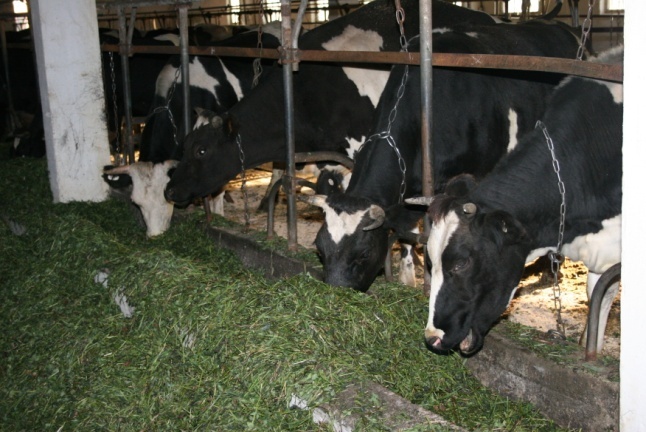 Оснащенность личных подсобных хозяйств сельскохозяйственной техникой, навесным оборудованием и инвентарем представлена в таблице:Население района принимает активное участие в конкурсах по поддержке малого предпринимательства «Успешный старт», а так же  в программе  «Содействие самозанятости населения», Одним из приоритетных направлений поддержки и стимулирования развития личных подсобных хозяйств является выделение льготных кредитов. На территории района кредитование ЛПХ производят  СХПК «Колос» и Россельхозбанк.В рамках национального проекта «Развитие АПК» по направлению «Стимулирование развития малых форм хозяйствования  в АПК» выплачено кредитов за 2016 год 5620, 0 тыс.руб количество заемщиков составило 65 человека, на заемные средства были приобретены сельскохозяйственная техника, крупнорогатый скот, в том числе и коровы, свиньи, овцы, куры и сельскохозяйственные корма.Информация по кредитованию ЛПХ Первомайского района на 01.01.2017 год.Для владельцев личного подворья предусмотрены меры поддержки:         Субсидия услуги по искусственному осеменению коровы в ЛПХ .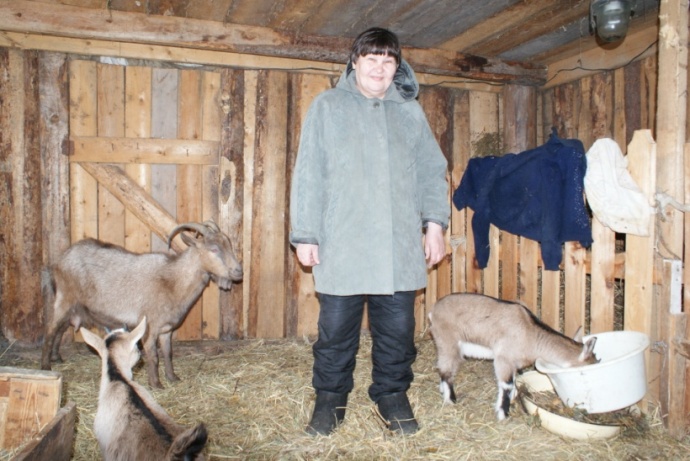 За  2016 год выплачено 158,0 тыс.руб. Субсидируется процентная ставка по целевым кредитам, полученным на развитие личного подсобного хозяйства, - в размере ставки рефинансирования Центрального Банка России.За 2016 год выплачено 156,5 тыс.рубВладельцами ЛПХ, имеющим трех и более коров, субсидируется приобретение оборудования для механизации процесса доения, охлаждения и пастеризации молока, технологического оборудования для переработки молока и мяса – 50% стоимости; приобретение оборудования для механизации трудоемких процессов в мясном и молочном скотоводстве, кормозаготовительной техники – 30% стоимости.Субсидия на приобретение сельскохозяйственной техники, грузовых и специальных автомобилей, машин и оборудования составляет 20% стоимости.За 2016 год выплачено 821,6тыс.рубПриобретение предприятиями малых форм хозяйствования оборудования для переработки молока, мяса, забоя скота субсидируется до 50% от стоимости.Владельцам трех и более коров субсидируются затраты на заготовку сена в размере 3000 рублей на каждую корову.Для реализации продукции с личных подсобных хозяйств в 2016 году еженедельно проводится ярмарка выходного дня в г. Томске, сельскохозяйственной продукции на сумму около 31795 тыс. рублей. Реализуется продукция собственного производства: мясная, молочная продукция, яйцо, свежие и консервированные овощи, мед, хлебобулочные изделия и др.Поголовье скота и птицы в хозяйствах населения по сельским поселениям Первомайского районана 01.01.2017 годНаибольшее количество поголовья скота находится в Первомайском, Сергеевском, Куяновском сельских поселенияхСТРОИТЕЛЬСТВОКрупными и средними   организациями  по «чистому» виду деятельности «Строительство»  за январь – декабрь 2016 года  выполнено работ по договорам строительного подряда на 32,5 % больше в действующих ценах, чем январе - декабре  2015 года.Динамика ввода в действие жилых домовВ целом по району за январь - декабрь 2016 г. введено в действие  71 квартира (1% от ввода в целом по области).КОММУНАЛЬНОЕ ХОЗЯЙСТВОТемпы роста стоимости жилищно-коммунальных услугЗа январь-декабрь 2016 года на содержание жилищно-коммунального хозяйства области было израсходовано 639.6 млн. руб. бюджетных средств, в том числе на компенсацию разницы между экономически обоснованными тарифами и действующими тарифами по электроснабжению для населения – 194.2  млн. руб. (30.4%).Стоимость жилищно-коммунальных услуг в расчете на одного человека в среднем в месяц за январь-декабрь 2016  года составляла 2029.43 руб., на 1 кв.метр площади жилья – 112.76  руб.В настоящее время продолжается процесс реформирования жилищно-коммунального хозяйства, который является одним из важнейших аспектов социальной и экономической политики. Реформа призвана улучшить общее состояние жилищного фонда, повысить качество обслуживания населения, обеспечить устойчивое эффективное функционирование отрасли в целом. За январь- декабрь 2016 года на предприятиях и организациях, занимающихся обслуживанием жилищного фонда и оказывающих коммунальные услуги населению и бюджетофинансированным организациям:Результаты деятельности предприятий ЖКХ за 12 месяцев 2016г.тыс.руб.Обслуживаемый жилищный фондтыс.руб.тыс.руб.ПИЩЕВАЯ ПРОМЫШЛЕННОСТЬПищевая и молочная промышленность представлена в районе хлебозаводом системы потребительской кооперации, частными пекарнями, ПСПК «Куендатским», ООО «Куендат».Производство пищевых продуктов по Первомайскому хлебозаводу и общественному питанию Первомайского РАЙПО на 01.01.2017годаСправкаСреднемесячная з/плата по ПО “Первомайский х/завод” за 2016 год составила 13819,44 р.,Среднесписочная  – 46 чел.Среднемесячная з/плата за  2016 год по Первомайскому РАЙПО составила 12118,38 руб.,Среднемесячная численность – 46 чел.Рынок товаров и услугторговляВ январе - декабре 2016 года оборот розничной торговли по крупным и средним  предприятиям  составил 319067 тыс. рублей, что в сопоставимых ценах составляет 127.3% к соответствующему периоду предыдущего года.Динамика оборота розничной торговлиОбщественное  питаниеОборот общественного питания по крупным и средним  предприятиям в январе- декабре 2016 года  составил  6452 тыс. рублей, или 85,4% к соответствующему периоду предыдущего года в сопоставимых ценах.Динамика оборота общественного питанияРынок платных услуг населениюЗа  январь - декабрь 2016 года в  Первомайском   районе  крупными и средними организациями оказано платных услуг населению на сумму  87519,5 тыс.  рублей, что  по сравнению с соответствующим периодом 2015 года на 37,3% больше (в  действующих ценах).Объем платных услуг населению по видам в январе - декабре 2016 г.1)  Данные не публикуются в целях обеспечения конфиденциальности первичных статистических данных, полученных от организаций, в соответствии с Федеральным законом от 29.11.07г № 282-ФЗ (ст.4, п.5; ст.9, п.1).БЕЗРАБОТИЦА(по данным Департамента труда и занятости населения Томской области)К концу декабря 2016 года в органах государственной службы занятости состояло на учёте 400 человек не занятых трудовой деятельностью. Из них 395 человек имели статус безработного. Уровень регистрируемой безработицы составил 3.8% от экономически активного населения. Обратилось  за содействием в поиске  работы – 1023  чел.  Из них 778чел. признаны безработными гражданами.Трудоустроено 555 человек ( что составляет 104,3% в уровню прошлого года)На 01.01.2017  года численность безработных граждан составляла  395 человек (3,8% уровень безработицы)из них:-233 чел.- женщины,-27 чел.- инвалиды,-45 чел.- пред пенсионного возраста,-131чел.- относящиеся к категории детей-сирот, детей,  оставшихся без попечения родителей,-163 чел.- родители, воспитывающие несовершеннолетних детей и инвалидов,-18 чел.- одинокие родители,-13 чел.- многодетные родители.Высвобожденные работники - обратилось 33  чел.Мероприятия по содействию занятости.1. Направлено на обучение  всего 95 человек.  Из числа безработных граждан 93  человек. По Региональной программе 2 человека.2. Направлены на ОР всего 128  человек. Временно трудоустроено 17  безработных граждан из категории лиц, испытывающих трудности в поиске работы.3. Временное трудоустройство выпускников 18-20 лет-3 человека  (МУП «Сергеевское»)4. Трудоустроено несовершеннолетних граждан – 131  человек. 121  человек  учащиеся школ района и 10 студентов аграрного колледжа. 5. В программе « Стажировка выпускников » приняли 4  человека. (ООО КФХ Восток,  ПО Первомайский Хлебозавод, Первомайское РАЙПО)6. Самозанятость.Зарегистрировано в качестве ИП – 12  безработных граждан, в.т.ч:-Первомайское с/п - 8-Комсомольское с/п - нет-Новомариинское с/п-1-Сергеевское с/п-2-Улу-Юльское с/п- 1-Куяновское с/п-нетИми организовано 2 дополнительных рабочих мест для безработных гражданДинамика числа незанятых граждан, состоящих на учёте в службах занятостина конец месяцаСОЦИАЛЬНАЯ ПОМОЩЬДля района характерна широкая степень охвата населения района мерами социальной поддержки. Осуществляется предоставление мер социальной поддержки гражданам пожилого возраста и инвалидам, семьям, имеющим детей, безнадзорным детям, ветеранам труда, труженикам тыла, гражданам, находящимся в трудной жизненной ситуации, малоимущим гражданам и другим категориям населения.За 2016 год выплаты, осуществляемые Центром социальной поддержки населения, составили 147 225,4 тыс. руб.В том числе финансирование из:	областного бюджета – 117 864 тыс.руб	федерального бюджета – 29 361,4 тыс.руб.ПЕНСИЯПо данным управления Пенсионного фонда России в Первомайском районе за 12 месяцев 2016 года количество пенсионеров составило 5 726 человек, средний размер пенсии увеличился на 3,1 % и составил 10893,27 рублей.ЗАРАБОТНАЯ ПЛАТАСредняя номинальная заработная плата начисленная за 2016 год в крупных и средних предприятиях и организациях составила 23670,9  рублей и в сравнении с 2015 годом увеличилась на 6,9%. Реальная заработная плата,  рассчитанная с учетом индекса потребительских цен, в январе - ноябре 2016 составила 97,6% к соответствующему периоду 2015 года.Фонд оплата труда по крупным предприятиям за 12 месяцев 2016 года составил 756995,8 тыс.руб. ( за 12 месяцев2015 года – 731213,6 тыс.руб.), темп роста 103,5 %Сведения о численности, заработной плате по крупным и средним предприятиям и организациям в разрезе отраслей за январь – декабрь 2016 г. (по данным статистики)Наиболее высокая среднемесячная заработная плата за январь– ноябрь 2016 года сложилась в государственном управлении, сельском хозяйстве, охоте и лесном хозяйство, финансовой деятельности, здравоохранении и предоставлении социальных услуг и образовании. Среднесписочная численность работников (всего) по крупным и средним предприятиям и организациям за 2016 год составила 2818 человек (за 2015 год численность составляла 2887 человек).МАЛОЕ ПРЕДПРИНИМАТЕЛЬСТВОКоличество Индивидуальных предпринимателей без образования юридического лица, включенных в Статрегистр  на 1 января 2017 года уменьшилось на 6 единицы и  составило 313 единицы, в том числе частной формы собственности  311 единиц, иностранной формы собственности  2 единицы. Количество организаций учтенных в Статреестре возросло на 8 единиц и составило 123 ед.Отраслевая специализация большинства малых предприятий Первомайского района – заготовка и переработка древесины, что вполне закономерно, поскольку эта отрасль в Первомайском районе имеет большие потенциальные возможности для дальнейшего развития.За  двенадцать месяцев 2016 года удельный вес НДФЛ в общей сумме налогов поступивших в бюджет района от субъектов малого предпринимательства составляет 14,2%, в том числе индивидуальных предпринимателей 3,8%.Распределение Индивидуальных предпринимателей без образования юридического лица по видам экономической деятельности по состоянию на 01.01.2017 года единиц 1) Включая организации, конкретные виды деятельности которых не определены КУЛЬТУРАСфера культуры в Первомайском районе представлена 46 учреждениями. В неё входят: -МКУ «Отдел культуры Администрации Первомайского района»; МАУ «Центральная клубная система Первомайского района»- 22 учреждения; МАУ «Центральная библиотечная система Первомайского района»; МАУ «Районный краеведческий музей», выставочный зал «Сибирская изба»; филиал МАУ «РКМ»- «Галерея искусств» (открыта в 2010 году из собрания Витрука Николая Васильевича, комната- музей Есенина С.А. (открыт в 2014 году в галерее искусств); МАОУ ДОД «Первомайская детская школа искусств»; «Комсомольская детская музыкальная школа».Для достижения поставленных целей и задач по развитию культуры в МО реализована ведомственная целевая программа «Развитие культуры Первомайского района на 2016 год»Годовой бюджет культуры Первомайского района на 2016 год составил 48 137827,5 рублей.Средняя  з/плата работников культуры за  2016 год: - работников культуры (клубы)  - 15 385,3руб.;- работников библиотек – 19 804,1 руб.;- работников музея и галереи искусств – 17 387,3руб.;- работников образования – 32 301,9руб.В 2016 году  в учреждениях культуры района в общей сложности проведено    5 515 мероприятий, количество посетителей – 158 190 человек.МАУ «Централизованная клубная система Первомайского района»:     В 2016 году  проведено  3456 мероприятий общее количество посетителей в учреждениях культуры  121075  человек (включая посетителей кино). Количество творческих  и любительских объединений - 132, в них участников – 1952 человека, из них 61 детский, в них участников 614 человек.В районе 4 творческих коллектива имеющих звание «Народный»:-Народный ансамбль песни «Русинка» руководитель Щербакова Г.В.-Народный театр «Шанс» Режиссёр Хохлова Е.В.-Народный ансамбль песни «Слетье» руководитель Богенс Л. К. с. Берёзовка-Народный ансамбль песни «Ивушка» руководитель Юрьева Е.А. п. Комсомольск.Традиционные  районные конкурсы и фестивали:-Межрайонный и районный  конкурс юных дарований «Светлячок» (1993г)- Районный фестиваль танца «Весенний калейдоскоп» (1994г)- Районный фестиваль - конкурс детских театральных коллективов«Театральные веснушки» (1994г)-Районный фестиваль патриотической песни «Песня далёкая и близкая»-Районный фестиваль эстрадной песни «Голоса лета»-Районный фестиваль детского творчества «Мир талантов»-Районный фестиваль - конкурс «Слёт Дедов Морозов и Снегурочек»-Районный фестиваль театральных коллективов «Под одной крышей»-Районный конкурс чтецов  «Художественное слово»Традиционные праздники и народные гулянья:-«Янов день» - межрегиональный фестиваль национальных культур сибирских эстонцев В 2016 году  фестиваль при поддержке Губернатора Томской области С.А.Жвачкина, приобрёл статус межрегионального. Одним из самых ярких и запоминающихся моментов праздника стало  шествие участников фестиваля  в национальных  эстонских костюмах.  Своим творчеством более чем 3-х тысячную аудиторию    радовали   национальные творческие коллективы  Томска, Омска, Новосибирска, Алтайского края. Сценаристы умело совместили концертные номера с  дегустацией национальных блюд поляков, белорусов, украинцев, русских и эстонцев: пяти народов, традиции праздников которых имеют сходство. Заместитель губернатора А.Ф.Кнорр, открывая праздник, отметил, что эстонцы, упорно сохранявшие вдали от родины, традиции и культуру, достойны такого праздника: «Это праздник  добра, любви, плодородия и счастья. И  мы с вами будем   сильнее и крепче, если будем знать традиции, обычаи, культуру и кухню друг друга».     С получением нового статуса в 2016 году преобразилась и место проведения праздника Янова поляна превратилась в эстонский «Янов хутор» с мельницей, ригой, колодцем-журавлём, лавочками и мостками. -«Пышкинский фестиваль» – обращение к народной исторической культуре, восстановление утраченной исторической связи природы и человека - связи времён и поколений. -Праздник села «С днём рождения село!» - Ежегодный  «Первомайский карнавал»-Народное гулянье «День Победы» с парадом, шествием-Народные гулянья в сельских поселениях – Дни Сёл-Народные гулянья «Широкая масленица»-Новогоднее и рождественское гулянья «Встречаем вместе Новый год!»
 «С рождеством Христовым!»-Народное гулянье «Первомайские  осенины» - осенняя ярмарка распродажа-«Ночь на Арбате» - культурная акция, посвящённая дням Музеев и Библиотек. -Экскурсии по достопримечательностям села Первомайское.-Обряды Крещения, Ивана купала в селах района;-Традиционные ремёсла: лозоплетение, береста, художественная роспись, эстонские узоры (вязание изделий), эстонская кукла, резьба по дереву, точение изделий из дерева, деревянные изделия.Творческие коллективы района принимают активное участие в областных конкурсах и фестивалях:Областной фестиваль народного творчества «Томская мозаика»-   «Муза, опалённая войной»- конкурс исполнителей солдатской песни;-   «Женщины, творящие красоту» - выставка - конкурс произведений ДПИ;-   Конкурс исполнителей национальной песни и танца;-   «Пасхальная» - выставка-конкурс работ народных художников и мастеров ДПИ;-   «Фактор роста» - конкурс методических разработок;-   «Мир глазами детей» - выставка – конкурс детских творческих работ;-   Фестиваль детского творчества;-   «Отражение» - конкурс короткометражных фильмов и видеороликов;-   «Лоскутный мир» - выставка - конкурс прикладного искусства;-   «Осенний вернисаж» - выставка самодеятельных художников-   «Волшебное перо» - конкурс авторских сценариев;-    «Белая ворона» - конкурс исполнителей эстрадного жанра;-    Конкурс исполнителей народной песни;-    «Ремесла Томского края» - выставка – конкурс произведений народных художников и мастеров ДПИ;-    Конкурс вокального искусства;-    Конкурс хореографических коллективов;-    Конкурс исполнителей эстрадной песни;-    «Волшебник Новый год» - выставка – конкурс детского творчества;Народные коллективы в 2016 году были представлены на разных фестивалях и форумах: Участие творческих коллективов и исполнителей в творческих акциях межрегионального, регионального, всероссийского и международного уровней:Всего призовых мест – 5.Всего потрачено финансовых средств –153000 рублей.  Участие творческих коллективов и исполнителей в областных, межрайонных жанровых фестивалях, конкурсах народного творчестваВсего участников – 140 человек, призовых мест - 37Всего потрачено финансовых средств - 59000  руб. 	В 2016 году:По итогам работы за 2015 год (МАУ «ЦКС», Первомайская ДШИ) культуре муниципального образования «Первомайский район» была вручена почетная грамота Департамента по культуре и туризму Томской области Гран-При и денежное вознаграждение в сумме 3 млн.руб.Приняли участие в региональном этапе IV Общероссийского конкурса на получение денежного поощрения лучшими муниципальными учреждениями культуры, находящимися на территориях сельских поселений	 Томской области и их работникам (Богенс Л.К.- директор ЦДНТДиЭК- 50 тыс. руб. и как лучшее учреждение ЦДНТДиЭК- 100 тыс.руб.).В мае при поддержке Губернатора Томской области, Департамента по культуре и туризму Томской области и Главы Первомайского района началось строительство этнокультурного комплекса «Янов хутор» (847 тыс.руб.). На сегодняшний день на Яновой поляне построено: жилая рига, мельница, колодец- журавль, деревянные мостики, качели, места для отдыха. В планах на 2017 год- строительство двух гостевых домиков, бани, сценической площадки. В 2016 году с проектом «Фестиваль эстонской культуры» приняли участие в V Всероссийской выставке событий «RussianopenЕvent Expo-2016» с 11 по 13 ноября в г.Ханты- Мансийске, в рамках Недели туризма, организованной министерством культуры РФ и правительством ХАМО, где были отмечены специальным призом.В июле детский образцовый хореографический ансамбль «Капелька» стал лауреатом 1,2 и 3 степени в международных конкурсах- фестивалях в г.Керч.МАУ «Центральная библиотечная система Первомайского района»количество пользователей- 7208доля удовлетворенных запросов пользователей составляет 99,85 (+0,05 от плана 99,8 по муниципальному заданию)количество посещений- 64533количество документовыдачи- 130913 количество проведенных мероприятий- 1557 (в том числе выставок книжных и декоративно- прикладного творчесва-339)работает 45 клубов и кружков по интересам для детей и взрослыхколичество выполненных справок, консультаций-3361объем собственных электронных баз данных- 56845 записей (за 9 месяцев 2016 года внесено 4098 записей)Главные события библиотечной жизни муниципального образования. Основные достижения2016 год для Первомайской ЦБС стал ярким и запоминающимся. Этому способствовал ряд событий: - в рамках реализации проекта федеральной целевой программы «Культура России» на 2012-2018 гг.  был приобретён библиобус  для мобильного обслуживания населённых пунктов, не имеющих стационарной библиотеки;- заведующая отделом обслуживания читателей центральной библиотеки Маркова Л.А. приняла участие и победила в Региональном этапе IV Общероссийского конкурса на получение денежного поощрения лучшими муниципальными учреждениями культуры, находящимися на территориях сельских поселений Томской области, и их работникам получила денежное поощрение в размере 50 тысяч рублей;- специалисты библиотечной системы прошли аттестацию в целях подтверждения соответствия занимаемой должности; - 6 библиотекарей, не имеющих специального образования, поступили на 2-х годичные курсы профессиональной переподготовки в ОГОАУ ДПО Томский областной учебно-методический центр культуры и искусства по программе «Библиотековедение»;- заключён договор с ООО «Музыка и культура» на создание и техническое обслуживание сайта ЦБС, отвечающего всем нормативно-правовым требованиям, на основе ГОСТа Р 52872-2012. Сайт создан в типовом дизайне и функционале единой информационной системы «Музыка и культура», имеет версию для слабовидящих.  В соответствии с договором предоставлен доступ к панели управления сайтом, обеспечивается техническая поддержка элементов БД. Адрес сайта: htt//:cbs-perv.tom.muzkult.ru. Страниц библиотек – филиалов ещё нет на сайте, но их размещение планируется. Рубрика «Краеведение» планируется. 	МАУ «Первомайский районный краеведческий музей»Местом, где жители района могут получить дополнительную информацию о своем крае, является районный краеведческий музей, который действует с 1994 года. В 2007 году музей переехал в новое здание, где регулярно проходят выставки, праздники, уроки для учащихся, лектории, проводится консультативная работа, предоставляется материал школьникам и местному населению, постоянно ведется работа по сбору материала по истории района. 21 мая в Первомайском РКМ прошла Международная акция «Ночь в музее»20 мая- IV Ночь на «Первомайском Арбате»В апреле 2016 года, в год 700-летия Российского рубля, в музее создан клуб «Нумизмат».Число посетителей- 22249;Количество выставок- 34 (в том числе передвижных 4);Количество лекций- 5Число посетителей лекций- 107Количество экскурсий- 79Число посетителей экскурсий- 560Количество образовательных программ(игровые программы, мастер- классы, викторины)- 53Число участников образовательных программ- 980В 2016 году одержана победа в конкурсном отборе проектов по организации и проведению мероприятий, направленных на поддержку и развитие социального туризма в рамках реализации государственной программы «Развитие культуры и туризма в Томской области». Представлено три проекта: «Путешествие в Томск- культурную столицу Сибири», «Истории нашей страницы», «Пышкино-Троицкий маршрут». Общая сумма полученной субсидии составила 115 260 рублейОБРАЗОВАНИЕСистема образования состоит из 22 общеобразовательных учреждений, которые включают в себя: 6 детских дошкольных учреждений, 8 дошкольных групп с сокращенным днем пребывания, 29 групп кратковременного пребывания, 14 общеобразовательных школ и четыре филиала, 4 филиала общеобразовательных организаций, 2 учреждения дополнительного образования, Первомайский филиал ОГБПОУ «Томский аграрный колледж» (который приобрел это звание в 2016 году). Пять детских садов являются муниципальными учреждениями и один детский сад автономный.Успешно выполнен Указ Президента РФ по обеспечению доступного дошкольного образования для детей от 3 до 7 лет. Очередности в данной возрастной категории нет. Сады района принимают и детей младшего возраста- с полутора лет. Для выполнения этой задачи на протяжении пяти последних лет в муниципальных образовательных учреждениях созданы дополнительные места для дошкольников. В 2011 году был открыт детский сад «Родничок»  в с.Первомайском на 90 мест, дошкольная группа в Беляйской ООШ на 25 мест, в 2012 году- дошкольная группа в Сергеевской ООШ на 25 мест, созданы 30 дополнительных мест в саду «Сказка», 2013 год- открыта дошкольная группа на 20 мест на базе Ежинской ООШ, создано 30 дополнительных мест после капитального ремонта в детском саду «Березка». 2015 год- открыта дошкольная группа на 35 мест в Ореховской СОШ, создано 25 мест в Куяновской СОШ; завершено строительство нового детского сада «Светлячок» на 145 мест в райцентре. За последние пять лет создано 450 дополнительных мест в детских садах и дошкольных группах с сокращенным днем пребывания на базе общеобразовательных учреждений.В школах района работает 507 человек (в 2015 году 506 человек), в том числе 262 педагогических работника (в 2015 году-253 педагогических работников), из них 217 учителей (в 2015 году- 208 учителей). Численность учеников в школах района составляет 2236 (в 2015 году- 2215 человек).Среднее значение заработной платы педагогических работников в 2016 году составило: общее образование- 25 581,00 рублей;дошкольное образование- 26 794,00 рублей;дополнительное образование- 26 765,00 рублей   ЗДРАВООХРАНЕНИЕОГУЗ Первомайская районная больница является лечебно-диагностическим и консультационным центром. Оказывает амбулаторно- поликлиническую (как плановую так и экстренную), и круглосуточную стационарную, соответствующую современным медицинским стандартам, помощь как жителям собственного, так и соседних районов.В структуре Первомайской районной больницы в комплексе присутствует поликлиника, многопрофильный круглосуточный стационар (139 коек), стационар дневного пребывания в поликлинике (35 коек), офисы врачей общей врачебной практики (8), 3 врачебные амбулатории, 21 фельдшерско–акушерских пунктов, отделение скорой медицинской помощи (3). Диагностическую службу представляют клинико- диагностическая (общеклиническая и биохимическая) лаборатория, кабинет ультразвуковой диагностики, кабинеты флюорографии, рентгенологический кабинет, службы ЛФК и физиотерапии.Первомайская районная больница оснащена современным лечебным и диагностическим медицинским оборудованием. В учреждении постоянно внедряются достижения современной науки и техники, профилактические методики. Обслуживание ведут высококвалифицированные специалисты. На базе учреждения созданы выездные бригады врачей специалистов для оказания различных видов медицинской, организационно методической и консультативной помощи.В районе работают 54 врача, 170 работников среднего медицинского персонала, и 93 работника младшего медицинского персонала. Плановая мощность амбулаторно-поликлинических учреждений составляет 215 посещений в смену на 10 тысяч жителей. В районе имеется дом-интернат для престарелых, количество мест – 30 человек.Средняя заработная плата по данным статистики на 01.01.2017 составляет 22489,5 руб.ДЕМОГРАФИЧЕСКАЯ СИТУАЦИЯДемографическая ситуация в январе – декабре 2016 года в Первомайском   районе характеризовалась процессом естественной прибыли населения, обусловленным превышением числа родившихся над числом умерших:В январе-декабре 2016 года  рождаемость увеличилась на 35 (112,7%) человек по сравнению с  соответствующим периодом прошлого года. Смертность населения уменьшилась  на 13 человек (95,4%). В январе - декабре 2016 года число заключенных браков уменьшилось по сравнению с соответствующим периодом прошлого года  на 35 (74,3%), число разводов уменьшилось  на 7 (110,8%).Миграционные потокичеловекПРАВОНАРУШЕНИЯПо данным отдела внутренних дел  Первомайского  района  число зарегистрированных преступлений в районе распределилось по видам следующим образом:Число выявленных лиц, совершивших преступления   за январь-декабрь 2016 года составило 247 человек,  из них  привлечены к ответственности 149 человек,  за   2015 год соответственно  237  и  140 человек.Число зарегистрированных преступлений на 100 тыс. человек населения составило за январь - декабрь 2016 года 1884.2 против 17068,8 за соответствующий период 2015 года. Основные экономические показатели Первомайского района за 12 месяцев 2016 годаНаименование показателяПланна 2016 годИсполнено за 2016 год% исполненияУдельный вес, %Налоговые, неналоговые доходы112673,77111182,398,7100Налог на доходы физических лиц70144,5867659,296,560,9Единый налог на вмененный доход3353,53353,5100,03,0УСН3004,93004,9100,02,7Единый сельскохозяйственный налог9,710,36106,80,0Акцизы15373,015900,47103,414,3Налог на имущество физических лиц1710,11713,7100,21,5Земельный налог1108,61111,4100,31,0Налог на добычу полезных ископаемых7,07,1101,00,0Государственная пошлина1031,71031,76100,00,9Задолженность и перерасчеты по отмененным налогам0,60,6100,00,0Доходы от использования имущества, находящегося в государственной и муниципальной собственности11828,712251,8103,611,0Плата за негативное воздействие на окружающую среду116,0116,0100,00,1Компенсация затрат бюджетов муниципальных районов203,8203,8100,00,2Доходы от продажи материальных и нематериальных активов3293,73294,6100,03,0Штрафы, санкции, возмещение ущерба1461,01461,1100,00,1Прочие неналоговые доходы26,861,8230,60,1Исполнение доходов и расходов местного бюджета:Исполнение доходов и расходов местного бюджета:Исполнение доходов и расходов местного бюджета:Исполнение доходов и расходов местного бюджета:Исполнение доходов и расходов местного бюджета:План на 2016год(тыс. руб.)Исполнено на 01.01.2017 годИсполнено на 01.01.2017 годПлан на 2016год(тыс. руб.)тыс. руб.%Доходы693794,8688788,499,3в т.ч. налоговые и неналоговые112673,8111182,398,7Расходы704255,2684072,397,1Результат (дефицит, профицит)-10460,44716,1-45,1Число организацийЧисло организацийВ % к числу организаций на 1 января 2017единицв % к итогуВ % к числу организаций на 1 января 2017Всего1)293100,0103,0Сельское хозяйство, охота и лесное хозяйство9131,1101,1Добыча полезных ископаемых10,3100,0Обрабатывающие производства217,2100,0Производство и распределение электроэнергии, газа и воды72,4100,0Строительство31,0100,0Оптовая и розничная торговля; ремонт  автотранспортных средств, мотоциклов, бытовых изделий и предметов личного пользования258,592,6Гостиницы и рестораны41,4100,0Транспорт и связь72,4100,0Финансовая деятельность20,766,7Операции с недвижимым имуществом, аренда и предоставление услуг4615,7102,2Государственное управление и обеспечение   военной безопасности; социальное страхование279,2128,6Образование3010,2100,0Здравоохранение и  предоставление социальных услуг113,8в 1.4 разаПредоставление прочих коммунальных, социальных и персональных услуг186,1100,0Отрасли хозяйстваянварь – декабрь 2016 годянварь – декабрь 2015 годТемп роста, %Удельный вес, % в общем объеме производстваПроизведено всего:2014170,42050949,698,2100Крупные предприятия по данным статистики1060785132191980,242,3Малые предприятия:953385,4729030,6  130,757,7в том числе:Заготовка и переработка древесины  720345,3509 078 141,5Объем оказанных жилищно-коммунальных услуг117705112 790,9 104,3 Объем с/хозяйственной продукции реализованной на ярмарках выходного дня31795 27 599,8 115,2 Объем выполненных работ услуг прочими предприятиями83540 79 561,9 105Наименование предприятияТрелевка древесиныТрелевка древесиныТрелевка древесиныВывозка древесиныВывозка древесиныВывозка древесиныПроизводство пиломатериаловПроизводство пиломатериаловПроизводство пиломатериаловНаименование предприятия20152016Рост, %20152016Рост, %20152016Рост, %ООО «Чулымлес»----32,115,7249ООО «Чичкаюльский ЛПХ»411,5727,7176,8442,3653,6147,7--Малый бизнес, в т.ч.:180,9302,0166,9221,8302,0166,918,020,92116,2ООО «ФорестГолд»9,122,942529,122,94252ООО «Визант»22,626,0511522,626,051157,92,430,3ООО «Алабин Лес»5,911,92015,911,9201ИП Крысин Н.Н.10,211,06101,410,211,06101,43,82,873,7ООО «Чуйский ЛЗУ»22,730,97136,422,730,97136,4ООО «РИК»ООО «Аграрий»6,811,04162,36,811,04162,31,50,9865,3ООО «Северная»16,835,75212,816,835,75212,8ИП Киш6,06,5108,36,06,5108,3ИП Максимов С.В.10,717,52163,710,717,52163,7110,01000ООО «Ремос»10,212,2512010,712,25120ООО «Меридиан-Л»11,417,4415311,417,441530,71,62231,4ООО Сиблесстрой-М»12,612,61,2ИП Фетисов А.Л.3,89,11239,77,59,11239,70,70,571,4ИП Галкин В.Е.24,19,9341,224,19,9341,2ООО «Кипарис»4,04,0ООО «РусьЛес»16,87,6345,416,87,6345,4ООО «Надежда»ООО «Сиблесстрой-М»12,312,3ООО «Воин интернационалист»7,31,1916,37,31,1916,3Другие предприятия малого бизнеса4,370,7916464,370,7916461,22,62218Прочие организации:58,754,3892,658,754,3892,6--Сельхозпредприятия1,461,46--Лесхозы58,752,9290,158,752,9290,1--ИТОГО по району644,61084,08168,2722,81009,98139,750,136,6473,1ПоказателиООО «КХ Маяк»ООО «КХ Маяк»ООО «КХ Маяк»ООО КХ «Куендат»ООО КХ «Куендат»ООО КХ «Куендат»ООО КХ «Родина»ООО КХ «Родина»ООО КХ «Родина»Всего по районуВсего по районуВсего по районуПоказатели2016год2015 годТемп роста, %2016 год2015 годТемп роста, %2016 год2015 годТемп роста, %2016 год2015 годТемп роста, %Наличие КРС070189617101111932019620891981105Наличие коров07058558010113013010071578091,7Валовой надой, (ц)056193629031382116244753873737006105Надой на 1 ф/корову (кг)02881625554581151883454344775114Продано молока, ц043733853432055120205204058636428111Получено телят от коров01195504541161210671573117Производство мяса (ц)02032464229410745025091595157,3Наличие лошадей      006968101006968101Среднесуточный привес (гр.)038674479394264070172497ПоказателиООО «Березовская ферма»ООО «Березовская ферма»ООО «Березовская ферма»ООО «Агро»ООО «Агро»ООО «Агро»Всего по районуВсего по районуВсего по районуПоказатели2016 год2015 годТемп роста, %2016 год2015 годТемп роста, %2016год2015 год.Темп роста,%Наличие КРС мясн.пород10241108920001024110892Наличие коров мясн.пород615615100000615615100Получено телят мясн.пород2724556000027245560Производство мяса мясн.пор4756657100047566571Среднесуточный привес449308146000449308146Наличие свиней0004279329613042793296130Основных свиноматок0003994089839940898Получено поросят0009398834811293988348112Производство мяса свинины00078447932997844793299Среднесут. привес000631616102631616102Хозяйства всех категорийв том числев том числев том числеСправочно 2015 хозяйства всех категорийХозяйства всех категорийСельхоз-организацииКрестьянские фермерские хозяйстваХозяйства населенияСправочно 2015 хозяйства всех категорийХозяйства всех категорийСельхоз-организацииКрестьянские фермерские хозяйстваХозяйства населенияСправочно 2015 хозяйства всех категорийПосевная площадь-всего (озимые и яровые под урожай текущего года)9204865030025411540Озимые зерновые-всего804040-100В том числе:Озимая пшеница804040-100Озимая рожь----Яровые зерновые и зернобобовые культуры- всего9124861026025411440в том числе:Зернобобовые100100--190Пшеница475545301101155470Овес366933801501395165ячмень600600--615Картофель1278,97,72,31268,9827Овощи ( открытый грунт)124,41,17116,3130Кормовые –всего13567,611370,81514682,810101в том числе:кукуруза на корм400400--350однолетние травы18501850--2320беспокровные многолетние травы2028,82028,8--50укосная площадь многолетних трав посева прошлых лет9288,870921514682,87469Наличие техники в личных подсобных хозяйствах:Наличие техники в личных подсобных хозяйствах:Трактора (ед)511Автомобили (ед)81Сенокосилки (ед)287Грабли (ед)226Плуги (ед)217Картофелекопалки (ед)221Рулонники (ед)33Кол-во заемщиков, чел.Сумма кредитов, тыс.руб.2016 г.2016 г.Россельхозбанк534340,0СХПК «Колос»121280,0ВСЕГО655620,0КРСКРСКРСКОРОВЫКОРОВЫКОРОВЫСВИНЬИСВИНЬИСВИНЬИСВИНОМАТКИ СВИНОМАТКИ СВИНОМАТКИ ОВЦЫ, КОЗЫОВЦЫ, КОЗЫОВЦЫ, КОЗЫКОЛИЧЕСТВО ЛПХКОЛИЧЕСТВО ЛПХКОЛИЧЕСТВО ЛПХНа 01.01. 2017На 01.01.2016Темп роста в %На 01.01.2017На 01.01.2016Темп роста в %На 01.01.2017На 01.01. 2016Темп роста в %На 01.01.2017На 01.01.2016Темп роста в %На 01.01.2017На 01.01. 2016Темп роста в %На 01.01.2017На 01.01.2016Темп роста в %Первомайское852631135316306103,2770726106,083266,6602384156,736283566101,7Сергеевское54768479,930932096,5313300104,33434100537427125,885889396,1Куяновское1265962131,4575481119,52502501002525100609390156,1600599100,9Н-Мариинское44752393,9259239108,317421879,851338,5324219147,9536 531101,3Комсомольское20123187123122100,8545410010001818100966100696Улу-Юльское19319499,4808198,78483101,28988,81051069991792099,6ПО РАЙОНУ35683216110,916621549107,216451631100,89084107,121951544142,17505751599,8Введено общей (полезной) площади,  м2Введено общей (полезной) площади,  м2В % к соответствующему периоду прошлого годаВ % к соответствующему периоду прошлого годаСправочно
2015 в % к 2014Справочно
2015 в % к 2014всегов т.ч. индивидуальное строительствовсегов т.ч. индивидуальное строительствовсегов т.ч. индивидуальное строительство2015январь-декабрь56992326127.4130.4195,2112,12016январь747423.823.8в 2.1 р.в 2.1 р.февраль----в 3.9 р.в 3.9 р.март9292150.8150.829.329.3январь-март16616636.036.0122.0122.0апрель535334.634.627.1119.5май7878ххxxиюнь61369в 3.5р.39xxянварь-июнь91036611546,377.6135.7июль231231в 3р.в 3р.20.920.9август397397112.869.296.296.2сентябрь363172в 2.2 р.106.283.183.1январь-сентябрь19011166112.869.296.296.2октябрь1813249в 8.8р120,99,178,3ноябрь585834,734,750,8в 2,1рдекабрь267997,336,9в 28,7в 2,1рянварь-декабрь4039157270,967,6127,4130,4январь-декабрьянварь-декабрьянварь-декабрь2016г. в % к январю-декабрю2015г.2016г.2015г.январь-декабрь2016г. в % к январю-декабрю2015г.Стоимость жилищно-коммунальных услуг в расчете на 1 человека в месяц, рублей2029.431883.90107.7Стоимость жилищно-коммунальных услуг в расчете на 1 кв. м площади жилья в месяц, рублей112.76104.67107.7Возмещение затрат за предоставление жилищно-коммунальных услуг по установленным для населения тарифам в расчете на 1 человека в месяц, рублей2015.701870.71107.7Возмещение затрат за предоставление жилищно-коммунальных услуг по установленным для населения тарифам в расчете на 1 кв. м площади жилья в месяц, рублей111.99103.94107.7Фактическое возмещение затрат за предоставление жилищно-коммунальных услуг в расчете на 1 человека в месяц, рублей1894.241765.23107.3Фактическое возмещение затрат за предоставление жилищно-коммунальных услуг в расчете на 1 кв. м площади  жилья в месяц, рублей105.2598.07107.3Наименование услугиДоходыРасходыФинансовый результатВодоснабжение17556,516166,81389,7Водоотведение4108,82775,01333,8Теплоснабжение91819,9126222,0-34402,1Жилищные услуги4219,84052,8167ВСЕГО:117705,0149216,6-31511,6Жилищные услугиЖилищные услугиЖилищные услугиЖилищные услугиЖилищные услугиЖилищные услугиплата за пользование жилым помещением (плата за наем)содержание и ремонт жилого помещениясодержание и ремонт жилого помещениясодержание и ремонт жилого помещениясодержание и ремонт жилого помещениясодержание и ремонт жилого помещенияплата за пользование жилым помещением (плата за наем)всегов том числе:в том числе:в том числе:в том числе:плата за пользование жилым помещением (плата за наем)всегов жилых домах со всеми видами благоустройства, включая лифты и мусоропроводыв жилых домах со всеми видами благоустройства, кроме лифтов и мусоропроводоввывоз твердых бытовых отходовкапитальный ремонт1169244011-3240810214-Коммунальные услугиКоммунальные услугиКоммунальные услугиКоммунальные услугиКоммунальные услугиКоммунальные услугиКоммунальные услугиводоснабжениеводоотведениегорячее водо-снабжениеотоплениеэлектроснабжениев том числе:в том числе:водоснабжениеводоотведениегорячее водо-снабжениеотоплениеэлектроснабжениев домах с газовыми плитамив домах с электро-плитами37590178100-36687---Ед. измерения2016 год2015 годОтношение показателей 2016г. 2015г. %Х/ завод. ВалТыс.руб.26236,627462,695,5Хлеб и х/бул.Тонн/тыс.руб.591,2/23672,1595,1/23678,099,0/99,9В т.ч. булочныеТонн/тыс.руб.33,2/2926,637,2/2651,189,2/110,4Кондитерские изделияТонн/тыс.руб.19,0/2294,020,2/1694,394,0/135,4ТестоТонн/тыс.руб.5,1/267,37,5/411,668,0/64,9П/ФТонн/тыс.руб.5/1444,60,9/197555,6/733,3Кулинарные изделияТонн/тыс.руб.4,8/781,83,0/364,7160,0/214,4Общественное питаниеТыс.руб.2453758832,3ТорговляТыс.руб.5430242398128,1Тысяч рублейИндекс физического объема  в % к соответствующему периоду 2015Справочно
индекс физического объема  2015 в % к  20142016январь-декабрь319067127,3157.2Тысяч рублейИндекс физического объема  в % к соответствующему периоду 2016Справочно
индекс физического объема  2015 в % к  20142016январь-декабрь645285,4106,8Тысяч рублейВ % к соответствующему периоду предыдущего года в действующих ценахВ % к итогуВсего87519,5137,3100.0Коммунальные услуги…1)105,344,8Транспортные услуги…1)104,30,4Услуги учреждений  культуры…1)140,14,3Медицинские услуги…1)143,910,1Ветеринарные услуги…1)85,01,9Услуги системы образования8719,196,810,0Прочие виды платных услуг…1)в 6 р25,2Социальные услуги, предоставляемые гражданам пожилого возраста и инвалидам…1)109,33,3Число незанятыхграждан, состоящихна учете в службе 
занятости, человекиз них имеют статус безработногоиз них имеют статус безработногоиз них имеют статус безработногоЧисло незанятыхграждан, состоящихна учете в службе 
занятости, человекчеловекв % кв % кЧисло незанятыхграждан, состоящихна учете в службе 
занятости, человекчеловекпредыдущему месяцусоответствующему месяцу предыдущего года2016январь39735998.985.1февраль415391108.991.4март445410104.993.4апрель437411100.298.3май474425103.4107.6июнь474442104101.4июль517486110.0107.8август506491101.0110.6сентябрь43341083.5115.8октябрь42340699.0115.3ноябрь41940198.8113.9декабрь40039598.5108.8Виды поддержкиСумма, тыс. руб.Выплаты, всего147 225,4в т.ч.: ветеранам войны788,40вдовам погибших198,00инвалидам общих заболеваний8 112,50чернобыльцам22,50реабилитированным887,20ветеранам труда 254- ОЗ14 570,00труженикам тыла149,00КЧРП4 519,40Сельские специалисты17 203,90многодетным семьям3 028,40Пенсионеры без льгот4 452,00Ежемесячное детское пособие 7 100,00ЕДВ в случае рождения 3-го и последующих детей24 965,90Региональный материнский капитал2 958,70Пособие на рождение и по уходу до 1,5 лет19 967,20СКЛ работников образование, здравоохранение, культуры 304,40материальная помощь малоимущим гражданам 712,20Социальная помощь на основании контракта124,50Социальное пособие на ЛПХ517,50проезд детей-сирот468,40Компенсация доп. площадей (тв.топливо)6 800,00Прочее10 698,30Ветераны труда Томской области4 740,00Ежегодная денежная выплата ВОВ и Труженники тыла Томской области85,50Субсидии на коммунальные услуги12 852,90Ремонт. Зубопротезирование, оздоровление 53-ра72,50Питание беременной и кормящей матери768,70Государственная пенсия за выслугу лет муниципальным служащим4 951,70Пособие жене военнослужащего157,40НаименованиеЕд. измерения4 квартал2016год4 квартал2015годТемп ростаКоличество пенсионеровЧеловек5 7265601102,2%Размер средней пенсииРуб.10 893,2710561,88103,1%Среднесписочная численность работников 2016Среднесписочная численность работников2015Темп роста, %Среднемесячная заработная плата 2016, рублейСреднемесячная заработная плата 2015, рублейТемп роста, %Всего2818288697,623670,922133,8106,9Сельское хозяйство, охота и лесное хозяйство86995391,224169,521590,8111,9Обрабатывающие производства325954,220641,4100,6Производство и распределение электроэнергии, газа и воды181512019388,52220987,3Строительство536384,121160,218577,9113,9Оптовая и розничная торговля, ремонт бытовых изделий и предметов личного пользования3735105,720760,218719,7110,9Образование794755105,220446,119809,2103,2Здравоохранение и предоставление социальных услуг554531104,322489,521570,5104,3Предоставление прочих коммунальных, социальных и персональных услуг11511996,617142,717057,4100,5Операции с недвижимым имуществом, аренда и предоставление услуг125012492,128916,943,2Финансовая деятельность24259622873,821623,1105,8Государственное управление и обеспечение военной безопасности32232997,932957,831369,8105,1НаименованиеКоличество В % к числу предпринимателей на 1 июля 2015НаименованиеКоличество В % к числу предпринимателей на 1 июля 2015Всего1)31398,1в том числе:Сельское хозяйство, охота и лесное хозяйство 48104,3Рыболовство, рыбоводство583,3Обрабатывающие производства 32114,3Строительство666,7Оптовая и розничная торговля; ремонт автотранспортных средств, мотоциклов, бытовых изделий и предметов личного пользования 11292,6Гостиницы и рестораны6120,0Транспорт и связь5298,1Финансовая деятельность2100Операции с недвижимым имуществом, аренда и предоставление услуг16100Здравоохранение и предоставление и социальных услуг4100Предоставление прочих коммунальных, социальных и персональных услуг 30107,1ЧеловекЧеловекЯнварь-декабрь  2016 к январю-декабрю 2015Январь-декабрь  2016 к январю-декабрю 2015На 1000 человек населенияНа 1000 человек населенияянварь-декабрь 2016январь-декабрь 2015прирост (+), снижение (-)в %январь – июнь  2016январь- июнь  2015Родившихся31027535112,717,815,7Умерших270283-1395,415,516,0в том числе детей в возрасте до 1 года312в3.0р9,74,5Естественная убыль(прибыль)40-840В5.0р2,30,3Зарегистрировано:браков101136-3574,35,87,8разводов82747110,84,74,3Январь - декабрь  2016Январь - декабрь  2016Январь - декабрь  2016Январь - декабрь  2015Январь - декабрь  2015Январь - декабрь  2015число прибывшихЧисло выбывшихмиграционный прирост (+), снижение(-)Число прибывшихчисло выбывшихмиграционный прирост (+), снижение(-)432688-256355699-344Январь - декабрь 2016В % к соответствующему периоду 2015Справочно: январь - декабрь 2015
в % к январю -декабрю 2014Справочно: январь - декабрь 2015
в % к январю -декабрю 2014Зарегистрировано преступлений, ед. 324106.9118.4из них:умышленное убийство и покушение на убийство 5xXумышленное причинение тяжкого вреда здоровью758.380.0изнасилование и покушение на изнасилование2в2.0рхвымогательство---разбой-xхграбеж-хв6.0ркража10589.7123.2в том числе из квартир11100.0110.0мошенничество15187.5100.0неправомерное завладение автомобилем или иным транспортным средством без цели хищения541.7133.32016 г.2015 г.Темп роста к соответствующему периоду 2015 года,%БюджетБюджетБюджетБюджетОбщая сумма доходов в консолидированный бюджет, тыс.руб.688788,4633584,1108,7В том числе:   налоговые и неналоговые111182,3102009,0109Расходы бюджета, тыс.руб.684072,3622688,1109,8Лесопромышленный комплексЛесопромышленный комплексЛесопромышленный комплексЛесопромышленный комплекс1724458,62Заготовлено древесины, тыс. м31084,08644,6168,2Производство пиломатериала, тыс. м336,6450,173,1Численность работников предприятий лесопромышленного комплекса, чел.65571292Средняя заработная плата работников предприятий лесопромышленного комплекса (статистика), рублей25481,323066,7110,5Сельское хозяйство (хозяйства района)Сельское хозяйство (хозяйства района)Сельское хозяйство (хозяйства района)Сельское хозяйство (хозяйства района)Численность работников предприятий сельского хозяйства, чел.302276109,4Средняя заработная плата работников предприятий сельского хозяйства, рублей20247,617159118Производство мяса мясных пород, ц47566571Производство мяса, т250,9159,5157,3Производство мяса свинины, т784,4793,298,9Производство молока, тонн4058,63642,8111,4крупнорогатый скот20891981105в том числе: коровы71578091,7Хозяйства населенияХозяйства населенияХозяйства населенияХозяйства населенияКоличество личных подсобных хозяйств, ед.7505751599,8Количество КРС35683216110,9в том числекоровы16621549107,2свиньи16451631100,8овцы, козы21951544142,1Техническая оснащенность тракторами, ед.511511100Количество заемщиков656895,6Сумма кредитования (тыс.руб.)56205402,5104,0Объем сельскохозяйственной  продукции, реализованной на ярмарках выходного дня  в г. Томске (тыс. рублей)3179527599,8115,2Коммунальный комплексКоммунальный комплексКоммунальный комплексКоммунальный комплексОбъем оказанных коммунальных услуг, тыс.руб.117705,0112790,9104,4ПрочиеПрочиеПрочиеПрочиеВвод в действие жилых домов, м2общей площади4039569970,9Объем отгруженных товаров собственного производства, выполненных работ, оказанных услуг собственными силами, всего, тыс. рублей /по полному кругу предприятий/ (тыс. рублей)2014170,42050949,698,2Рынок трудаРынок трудаРынок трудаРынок трудаУровень регистрируемой безработицы, в % к экономически активному населению3,83,2118,7Количество безработных человек395363108,8Прожиточный минимум на душу населенияза 4 квартал10262,010381,098,9Численность пенсионеров57265601102,2Средний размер пенсии10893,210561,9103,2Заработная плата на 1 работающего в месяц (рублей) (по крупным)22933,121896,5104,7Социальная помощь (выплаты) тыс.руб.147225,4130258,9113Средняя численность работников по крупным и средним предприятиям по данным статистики, человек2818288697,6Количество юридических лиц293285103Количество предпринимателей31331998,1Демографическая ситуацияДемографическая ситуацияДемографическая ситуацияДемографическая ситуацияДемографическая ситуацияДемографическая ситуацияДемографическая ситуацияДемографическая ситуацияЧисло родившихся310275112,7Число умерших27028395,4Естественный прирост (убыль) населения40-8в5,0рМиграция-256-34474,4прибыло432355121,4убыло68869998,4